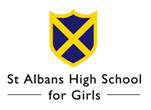 JOB DESCRIPTION HEAD OF KEYBOARDThe Head of Keyboard will be involved in leading and co-ordinating the development of keyboard playing at St Albans High School for Girls across the Senior & Prep Schools. In addition to raising the standard of piano playing across the schools, the Head of Keyboard will also be expected to raise the profile of harpsichord and organ playing. This role is offered on an employed basis.General responsibilities includeCo-ordinating the Visiting Music Teachers of pianoRaising the profile of piano, harpsichord and organ performance at the school.Ensuring there are performance opportunities for all keyboard players in the school.Assisting the Director of Music with the Runcie Piano Masterclass on a yearly basis.Leading chamber music ensembles and ensuring there are appropriate chamber music opportunities for leading keyboard players across the foundation.Accompanying for high profile events such as the Scholar’s Recital and Mary Gough Scholarships as requested by the Director of Music.Accompanying GCSE & A-level recitals.Be fully committed to maintaining the department’s high standards by demonstrating a dynamic approach to the subject and enthusing pupils with a love of music.Alongside the Director of Music, ensuring the keyboard instruments in the department are well maintained and suitable to their purpose.Performing any other related tasks which may be reasonably required by the Director of Music.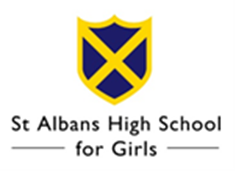 PERSON SPECIFICATIONHEAD OF KEYBOARDQualifications and experienceExcellent degree and/or postgraduate qualification in MusicExperience of working with young people in a school or university environment.Experience of running chamber ensembles, desirable.Experience of managing other visiting music teachers, desirable.Understanding and knowledge of the Independent school sector would be desirable, but not essentialSkillsExcellent keyboard skillsExcellent organisation and planning skillsExcellent communication & rehearsal skillsExperience of teaching harpsichord or organ, desirableAbility to inspire others Personal qualitiesPatience, with a personal warmth and  good rapport with pupils and colleaguesA flexible approach, with the ability to relate to children of all agesAppropriate levels of personal presentationA willingness to learn new skillsGood team playerPhilosophy and EthosA commitment to safeguarding and promoting the welfare of children and young peopleStrong support for the Christian ethosAbility to form and maintain appropriate relationships and personal boundaries with childrenA genuine interest in the musical development of young peopleA personal love of music